Име на ученикот:-------------------------------------------------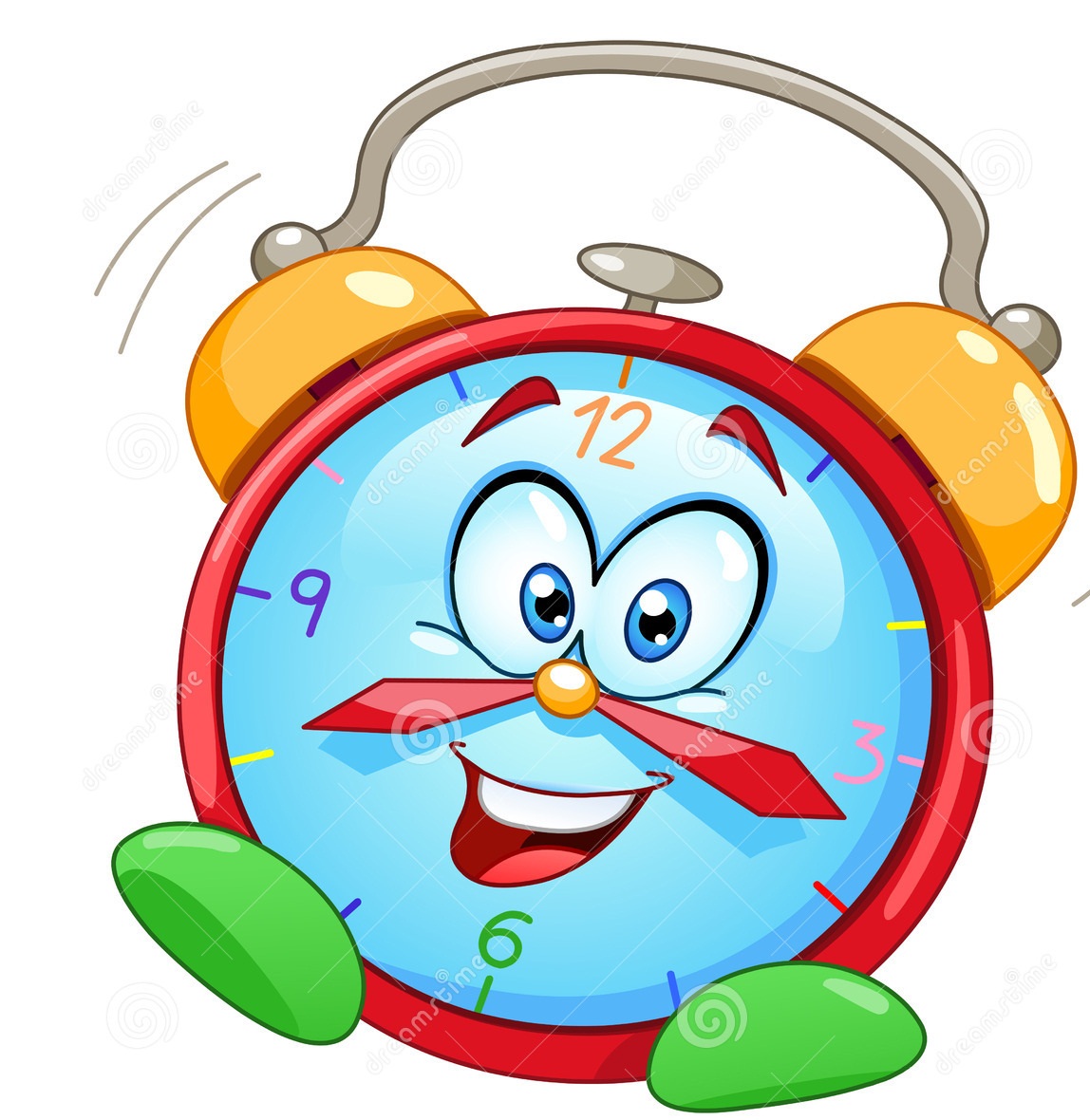 Наставен предмет: МатематикаНаставна содржина: Часовник – единици за време - час1.Запиши го времето што го покажуваат часовниците.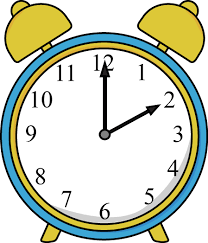 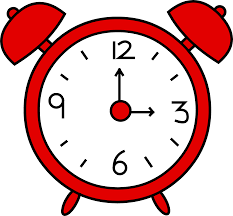             часот                                                                      часот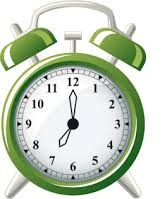 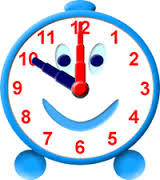                             часот                                                                                                       часот  *чита време од часовник:     да   делумно   потребна  е помош2.Нацртај ги стрелките на часовниците, така што ќе покажуваат точно време.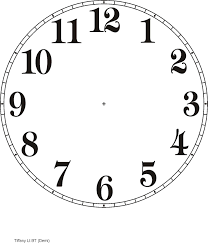 *претставува дадено време на часовник:  да   делумно   потребна е помош3. Обој ги часовниците по твој избор.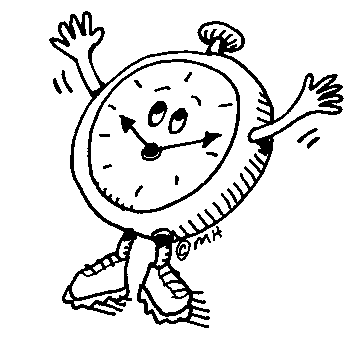 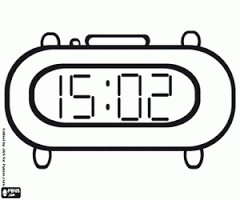 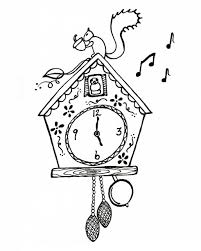 4. Нацртај часовник по твоја замисла, а потоа обој го.*црта и бои часовник:  да   делумно    потребна е помош